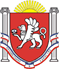 РЕСПУБЛИКА КРЫМ НИЖНЕГОРСКИЙ РАЙОНАДМИНИСТРАЦИЯ ДРОФИНСКОГО СЕЛЬСКОГО ПОСЕЛЕНИЯ ПОСТАНОВЛЕНИЕ07.06.2019 года			№ 30-06					с.ДрофиноО внесении изменений в постановление администрации Дрофинского сельского поселения от 14.11.2017г № 152-З « Об утверждении Административного регламента по предоставлению муниципальной услуги «Предоставление разрешения на осуществление земляных работ на территории Дрофинского сельского поселения Нижнегорского района Республики Крым».          В соответствии с Федеральным законом от 06.10.2003 г. № 131-ФЗ «Об общих принципах организации местного самоуправления в Российской Федерации», Федеральным законом от 27.07.2010 г. № 210-ФЗ «Об организации предоставления государственных и муниципальных услуг», распоряжения Правительства Российской Федерации от 31.01.2017г № 147-р « О целевых моделях упрощения процедур ведения бизнеса и повышения инвестиционной привлекательности субъектов Российской Федерации», постановлением администрации Дрофинского сельского поселения от 29.01.2015г г. № 5 «Об утверждении Порядка разработки и утверждения административных регламентов предоставления муниципальных услуг на территории Дрофинского сельского поселения», на основании Устава администрации Дрофинского сельского поселения , Дрофинский сельский совет                                                 ПОСТАНОВЛЯЮ:1. 1. Внести в  постановление администрации Дрофинского сельского поселения от 14.11.2017г № 152-З « Об утверждении Административного регламента по предоставлению муниципальной услуги «Предоставление разрешения на осуществление земляных работ на территории Дрофинского сельского поселения Нижнегорского района Республики Крым» изменение:  Пункт 3.8.7.  изложить в следующей редакции:     3.8.7. Срок предоставления муниципальной услуги по выдаче разрешения на осуществление земляных работ не должен превышать 13 дней.Утвердить прилагаемый Административный регламент по предоставлению муниципальной услуги «Предоставление разрешения на осуществление земляных 2 Обнародовать настоящее постановление на информационном стенде Дрофинского сельского совета Нижнегорского района Республики Крым по адресу: Республика Крым, Нижнегорский район, с.Дрофино, ул. Садовая, 9 на сайте администрации Дрофинского сельского поселения http:/ дрофинскоесп.рф/.3. Решение вступает в силу с момента обнародования на доске объявлений Дрофинского сельского совета.4. Контроль за исполнением настоящего постановления оставляю за собой. Глава администрации Дрофинского сельского поселения								Э.Э.Паниев